Informatyka - Klasa VII – 25.03.2020r.Temat: Tworzenie algorytmów – warunek trójkąta.Jeżeli, ktoś nie otworzył poprzedniej lekcji to przypominam:Do wykonania algorytmu  będzie potrzebny program Code blocks. Najlepiej zainstalować program klikając na poniższy link http://www.codeblocks.org/downloads/26Po zainstalowaniu należy stworzyć katalog „PROGRAMY” i w nim zapisać nowy projekt o nazwie „warunek trójkąta”PAMIĘTAJ! Nie używaj polskich znaków.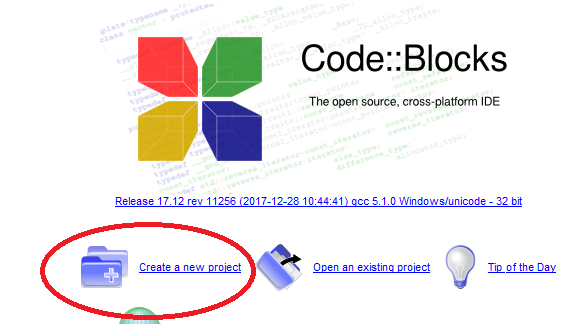 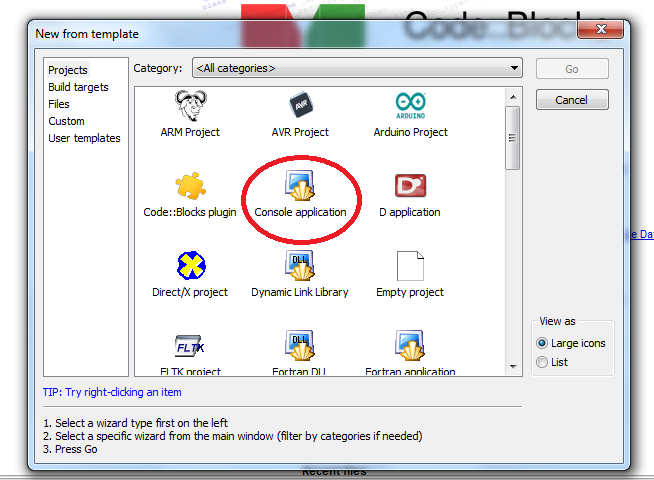 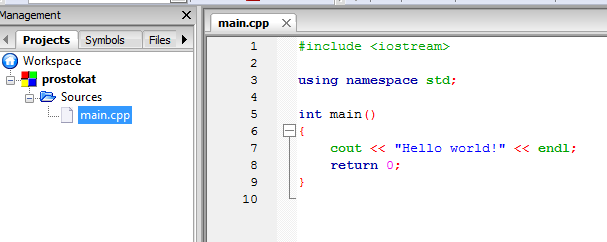 Program ma za zadanie:Po uruchomieniu programu poprosi po kolei o podanie długości 3 odcinków (a, b, c)Następnie przy pomocy formuły if   (warunek)  to  {……..} else {……} ma program ma sprawdzić czy z tych długości można otrzymać trójkąt. (czyli: suma każdych 2 odcinków musi być większa od trzeciego boku)Przypominam!!!int a, b, c		zadeklarowanie zmiennej „a, b, c” długości 3 boków trójkątacin >> a		wprowadzenie   zmiennej „a” czyli długości odcinka aNA KOŃCU KAŻDEJ LINII MUSI BYĆ ŚREDNIK!!!A teraz coś nowego: odpowiednik ze Scratcha „Jeżeli   …….to  ……… w przeciwnym razie …..” w języku C++ wygląda”If ( warunek){To co ma być wykonane jeśli warunek jest spełniony.}else{To co ma być wykonane jeśli warunek nie jest spełniony.}Gotowy plik proszę wysłać na adres: nauczycielspd@wp.plJeżeli ktoś nie wie jak i który wysłać plik, to może po napisaniu poleceń zrobić zrzut ekranu (klawisz prt scr) i po wklejeniu do Painta zapisanie w formie zdjęcia i może wysłać to zdjęcie.